Weather during the previous forecast periodAccording to meteorological data recorded at Agro meteorological Observatory, Pusa (Bihar), average maximum and minimum temperature were 31.5°C and 21.4°C respectively. Average relative humidity was 81 percent at 0700 hrs. and 65 percent at 1400 hrs. Soil temperature at 5 cm depth was 22.4°C at 0700 hrs. and 27.1°C at 1400 hrs. Average wind speed, daily sunshine hours and average daily evaporation were 5.2 km/hr, 4.9 hours and 4.2 mm respectively. Severe hailstorm occurred on 7 April  in Muzaffarpur, Saran, Vaishali, Samastipur, Darbhanga districts of north Bihar.  Medium Range Weather Forecast      (11-15 April, 2018)(Begusarai)Advisory for the farmersA. Sattar)(Nodal Officer) Weather during the previous forecast periodAccording to meteorological data recorded at Agro meteorological Observatory, Pusa (Bihar), average maximum and minimum temperature were 31.5°C and 21.4°C respectively. Average relative humidity was 81 percent at 0700 hrs. and 65 percent at 1400 hrs. Soil temperature at 5 cm depth was 22.4°C at 0700 hrs. and 27.1°C at 1400 hrs. Average wind speed, daily sunshine hours and average daily evaporation were 5.2 km/hr, 4.9 hours and 4.2 mm respectively. Severe hailstorm occurred on 7 April  in Muzaffarpur, Saran, Vaishali, Samastipur, Darbhanga districts of north Bihar.  Medium Range Weather Forecast      (11-15 April, 2018) (Darbhanga)Advisory for the farmersA. Sattar)(Nodal Officer) Weather during the previous forecast periodAccording to meteorological data recorded at Agro meteorological Observatory, Pusa (Bihar), average maximum and minimum temperature were 31.5°C and 21.4°C respectively. Average relative humidity was 81 percent at 0700 hrs. and 65 percent at 1400 hrs. Soil temperature at 5 cm depth was 22.4°C at 0700 hrs. and 27.1°C at 1400 hrs. Average wind speed, daily sunshine hours and average daily evaporation were 5.2 km/hr, 4.9 hours and 4.2 mm respectively. Severe hailstorm occurred on 7 April  in Muzaffarpur, Saran, Vaishali, Samastipur, Darbhanga districts of north Bihar.  Medium Range Weather Forecast      (11-15 April, 2018) (East Champaran)Advisory for the farmersA. Sattar)(Nodal Officer) Weather during the previous forecast periodAccording to meteorological data recorded at Agro meteorological Observatory, Pusa (Bihar), average maximum and minimum temperature were 31.5°C and 21.4°C respectively. Average relative humidity was 81 percent at 0700 hrs. and 65 percent at 1400 hrs. Soil temperature at 5 cm depth was 22.4°C at 0700 hrs. and 27.1°C at 1400 hrs. Average wind speed, daily sunshine hours and average daily evaporation were 5.2 km/hr, 4.9 hours and 4.2 mm respectively. Severe hailstorm occurred on 7 April  in Muzaffarpur, Saran, Vaishali, Samastipur, Darbhanga districts of north Bihar.  Medium Range Weather Forecast      (11-15 April, 2018) (Gopalganj)Advisory for the farmersA. Sattar)(Nodal Officer)Weather during the previous forecast periodAccording to meteorological data recorded at Agro meteorological Observatory, Pusa (Bihar), average maximum and minimum temperature were 31.5°C and 21.4°C respectively. Average relative humidity was 81 percent at 0700 hrs. and 65 percent at 1400 hrs. Soil temperature at 5 cm depth was 22.4°C at 0700 hrs. and 27.1°C at 1400 hrs. Average wind speed, daily sunshine hours and average daily evaporation were 5.2 km/hr, 4.9 hours and 4.2 mm respectively. Severe hailstorm occurred on 7 April  in Muzaffarpur, Saran, Vaishali, Samastipur, Darbhanga districts of north Bihar.  Medium Range Weather Forecast      (11-15 April, 2018) (Madhubani)Advisory for the farmersA. Sattar)(Nodal Officer)Weather during the previous forecast periodAccording to meteorological data recorded at Agro meteorological Observatory, Pusa (Bihar), average maximum and minimum temperature were 31.5°C and 21.4°C respectively. Average relative humidity was 81 percent at 0700 hrs. and 65 percent at 1400 hrs. Soil temperature at 5 cm depth was 22.4°C at 0700 hrs. and 27.1°C at 1400 hrs. Average wind speed, daily sunshine hours and average daily evaporation were 5.2 km/hr, 4.9 hours and 4.2 mm respectively. Severe hailstorm occurred on 7 April  in Muzaffarpur, Saran, Vaishali, Samastipur, Darbhanga districts of north Bihar.  Medium Range Weather Forecast      (11-15 April, 2018) (Muzaffarpur)Advisory for the farmersA. Sattar)(Nodal Officer)Weather during the previous forecast periodAccording to meteorological data recorded at Agro meteorological Observatory, Pusa (Bihar), average maximum and minimum temperature were 31.5°C and 21.4°C respectively. Average relative humidity was 81 percent at 0700 hrs. and 65 percent at 1400 hrs. Soil temperature at 5 cm depth was 22.4°C at 0700 hrs. and 27.1°C at 1400 hrs. Average wind speed, daily sunshine hours and average daily evaporation were 5.2 km/hr, 4.9 hours and 4.2 mm respectively. Severe hailstorm occurred on 7 April  in Muzaffarpur, Saran, Vaishali, Samastipur, Darbhanga districts of north Bihar.  Medium Range Weather Forecast      (11-15 April, 2018) (Samastipur)Advisory for the farmersA. Sattar)(Nodal Officer)Weather during the previous forecast periodAccording to meteorological data recorded at Agro meteorological Observatory, Pusa (Bihar), average maximum and minimum temperature were 31.5°C and 21.4°C respectively. Average relative humidity was 81 percent at 0700 hrs. and 65 percent at 1400 hrs. Soil temperature at 5 cm depth was 22.4°C at 0700 hrs. and 27.1°C at 1400 hrs. Average wind speed, daily sunshine hours and average daily evaporation were 5.2 km/hr, 4.9 hours and 4.2 mm respectively. Severe hailstorm occurred on 7 April  in Muzaffarpur, Saran, Vaishali, Samastipur, Darbhanga districts of north Bihar.  Medium Range Weather Forecast      (11-15 April, 2018) (Saran)Advisory for the farmersA. Sattar)(Nodal Officer)Weather during the previous forecast periodAccording to meteorological data recorded at Agro meteorological Observatory, Pusa (Bihar), average maximum and minimum temperature were 31.5°C and 21.4°C respectively. Average relative humidity was 81 percent at 0700 hrs. and 65 percent at 1400 hrs. Soil temperature at 5 cm depth was 22.4°C at 0700 hrs. and 27.1°C at 1400 hrs. Average wind speed, daily sunshine hours and average daily evaporation were 5.2 km/hr, 4.9 hours and 4.2 mm respectively. Severe hailstorm occurred on 7 April  in Muzaffarpur, Saran, Vaishali, Samastipur, Darbhanga districts of north Bihar.  Medium Range Weather Forecast      (11-15 April, 2018) (Shivhar)Advisory for the farmersA. Sattar)(Nodal Officer)  Weather during the previous forecast periodAccording to meteorological data recorded at Agro meteorological Observatory, Pusa (Bihar), average maximum and minimum temperature were 31.5°C and 21.4°C respectively. Average relative humidity was 81 percent at 0700 hrs. and 65 percent at 1400 hrs. Soil temperature at 5 cm depth was 22.4°C at 0700 hrs. and 27.1°C at 1400 hrs. Average wind speed, daily sunshine hours and average daily evaporation were 5.2 km/hr, 4.9 hours and 4.2 mm respectively. Severe hailstorm occurred on 7 April  in Muzaffarpur, Saran, Vaishali, Samastipur, Darbhanga districts of north Bihar.  Medium Range Weather Forecast      (11-15 April, 2018) (Sitamarhi)Advisory for the farmersA. Sattar)(Nodal Officer)Weather during the previous forecast periodAccording to meteorological data recorded at Agro meteorological Observatory, Pusa (Bihar), average maximum and minimum temperature were 31.5°C and 21.4°C respectively. Average relative humidity was 81 percent at 0700 hrs. and 65 percent at 1400 hrs. Soil temperature at 5 cm depth was 22.4°C at 0700 hrs. and 27.1°C at 1400 hrs. Average wind speed, daily sunshine hours and average daily evaporation were 5.2 km/hr, 4.9 hours and 4.2 mm respectively. Severe hailstorm occurred on 7 April  in Muzaffarpur, Saran, Vaishali, Samastipur, Darbhanga districts of north Bihar.  Medium Range Weather Forecast      (11-15 April, 2018) (Siwan)Advisory for the farmersA. Sattar)(Nodal Officer)Weather during the previous forecast periodAccording to meteorological data recorded at Agro meteorological Observatory, Pusa (Bihar), average maximum and minimum temperature were 31.5°C and 21.4°C respectively. Average relative humidity was 81 percent at 0700 hrs. and 65 percent at 1400 hrs. Soil temperature at 5 cm depth was 22.4°C at 0700 hrs. and 27.1°C at 1400 hrs. Average wind speed, daily sunshine hours and average daily evaporation were 5.2 km/hr, 4.9 hours and 4.2 mm respectively. Severe hailstorm occurred on 7 April  in Muzaffarpur, Saran, Vaishali, Samastipur, Darbhanga districts of north Bihar.  Medium Range Weather Forecast      (11-15 April, 2018) (Vaishali)Advisory for the farmersA. Sattar)(Nodal Officer)Weather during the previous forecast periodAccording to meteorological data recorded at Agro meteorological Observatory, Pusa (Bihar), average maximum and minimum temperature were 31.5°C and 21.4°C respectively. Average relative humidity was 81 percent at 0700 hrs. and 65 percent at 1400 hrs. Soil temperature at 5 cm depth was 22.4°C at 0700 hrs. and 27.1°C at 1400 hrs. Average wind speed, daily sunshine hours and average daily evaporation were 5.2 km/hr, 4.9 hours and 4.2 mm respectively. Severe hailstorm occurred on 7 April  in Muzaffarpur, Saran, Vaishali, Samastipur, Darbhanga districts of north Bihar.  Medium Range Weather Forecast      (11-15 April, 2018)    (West Champaran)Advisory for the farmersA. Sattar)(Nodal Officer)GRAMIN KRISHI MAUSAM SEWA (GKMS)AGRO-METEOROLOGY DIVISIONDr. Rajendra Prasad Central Agricultural University, Pusa Samastipur, Bihar -848 125GRAMIN KRISHI MAUSAM SEWA (GKMS)AGRO-METEOROLOGY DIVISIONDr. Rajendra Prasad Central Agricultural University, Pusa Samastipur, Bihar -848 125GRAMIN KRISHI MAUSAM SEWA (GKMS)AGRO-METEOROLOGY DIVISIONDr. Rajendra Prasad Central Agricultural University, Pusa Samastipur, Bihar -848 125Bulletin No. 25Date: Tuesday, 10 April, 2018                                                                                                    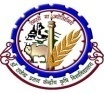   Phone No : 06274-240266Weather parameters11 April12 April13 April14 April15 AprilRemarksRainfall(mm)00000Dry WeatherMax. T (°C)3435373837Maximum temperature will remain between 34-38°C and the minimum between 22- 23°C.Mini. T (°C)2222232322Maximum temperature will remain between 34-38°C and the minimum between 22- 23°C.Cloud cover (okta)42210Partially  cloudy skyMax Relative Humidity (%)8080807070Min Relative Humidity (%)3030302020Wind speed (kmph)10101055Wind direction(deg)EasterlyEasterlyWesterlyWesterlyWesterlyWesterly/EasterlyCropPhenophases Advisory (Based on weather forecast)WheatHarvestingIn view of rain forecast, farmers of East Champaran, West Champaran, Madhubani and Darbhanga districts are advised to take precaution in the harvesting and threshing of wheat crop. However, farmers of other north Bihar districts are advised to do the work of wheat harvesting and threshing. Lady’s fingerFruitingMonitoring is advised for infestation of leaf hopper in okra. The damage is caused due to sucking of sap by hoppers, which lead to curling and crinkling of leaves. In case of heavy infestation the leaves turn brick red and crumble. If hopper crosses ETL (5 hoppers/plant), spraying of Imidacloprid @ 0.5ml/liter of water is advised.Monitoring is advised for infestation of mites in okra. Larvae and nymph of mite are greenish red while adults are oval reddish brown in colour. Mite feed on the under surface of leaves and the affected leaves gradually start curling and get wrinkled and crumpled. If infestation is found, spraying of Ethion @1.5-2 ml/liter of water is advised.Mango and litchi_Spraying of Planofix @1.0 ml per 3 litres of water is suggested in mango and litchi orchards under clear weather conditions. This will help reduce fruit drop. Application of Imidachlor@1.0 ml per litre of water is also advised.TomatoFruiting Monitoring is advised in tomato crops for infestation of fruit borer insect. If infestation is found, installation of bird perches in tomato crop is advised. Hand picking of damaged fruits and burying are also advised. Spraying of Spinosad 48EC@1ml/4 litres of water, if pest population reaches ETL. Green gram/Black gramSowingTaking advantage of light rainfall which brought enough soil moisture in the fields, farmers are advised to finish the sowing of green gram and black gram by 15 April. Application of 20 kg Nitrogen, 40 kg Phosphorus, 20kg Potash and 20 kg sulphur/ha is advised before sowing. Cucurbitaceous cropsSowingWeather is remaining congenial for sowing of bhindi and Cucurbitaceous crops. Farmers are advised to sow these crops.  Farmers who have sown these crops are advised not to give any irrigation in view of rainfall forecast. Spray of Monocil/Malathion @1.0-1.5 ml per litre of water is advised.GRAMIN KRISHI MAUSAM SEWA (GKMS)AGRO-METEOROLOGY DIVISIONDr. Rajendra Prasad Central Agricultural University, Pusa Samastipur, Bihar -848 125GRAMIN KRISHI MAUSAM SEWA (GKMS)AGRO-METEOROLOGY DIVISIONDr. Rajendra Prasad Central Agricultural University, Pusa Samastipur, Bihar -848 125GRAMIN KRISHI MAUSAM SEWA (GKMS)AGRO-METEOROLOGY DIVISIONDr. Rajendra Prasad Central Agricultural University, Pusa Samastipur, Bihar -848 125Bulletin No. 25Date: Tuesday, 10 April, 2018                                                                                                      Phone No : 06274-240266Weather parameters11 April12 April13 April14 April15 AprilRemarksRainfall(mm)00000Dry WeatherMax. T (°C)3234353536Maximum temperature will remain between 32-36°C and the minimum between 21- 23°C.Mini. T (°C)2221222223Maximum temperature will remain between 32-36°C and the minimum between 21- 23°C.Cloud cover (okta)43110Partially  cloudy skyMax Relative Humidity (%)7070606060Min Relative Humidity (%)3030202020Wind speed (kmph)10101055Wind direction(deg)EasterlyEasterlyEasterlyWesterlyEasterlyWesterly/EasterlyCropPhenophases Advisory (Based on weather forecast)WheatHarvestingIn view of rain forecast, farmers of East Champaran, West Champaran, Madhubani and Darbhanga districts are advised to take precaution in the harvesting and threshing of wheat crop. However, farmers of other north Bihar districts are advised to do the work of wheat harvesting and threshing. Lady’s fingerFruitingMonitoring is advised for infestation of leaf hopper in okra. The damage is caused due to sucking of sap by hoppers, which lead to curling and crinkling of leaves. In case of heavy infestation the leaves turn brick red and crumble. If hopper crosses ETL (5 hoppers/plant), spraying of Imidacloprid @ 0.5ml/liter of water is advised.Monitoring is advised for infestation of mites in okra. Larvae and nymph of mite are greenish red while adults are oval reddish brown in colour. Mite feed on the under surface of leaves and the affected leaves gradually start curling and get wrinkled and crumpled. If infestation is found, spraying of Ethion @1.5-2 ml/liter of water is advised.Mango and litchi_Spraying of Planofix @1.0 ml per 3 litres of water is suggested in mango and litchi orchards under clear weather conditions. This will help reduce fruit drop. Application of Imidachlor@1.0 ml per litre of water is also advised.TomatoFruiting Monitoring is advised in tomato crops for infestation of fruit borer insect. If infestation is found, installation of bird perches in tomato crop is advised. Hand picking of damaged fruits and burying are also advised. Spraying of Spinosad 48EC@1ml/4 litres of water, if pest population reaches ETL. Green gram/Black gramSowingTaking advantage of light rainfall which brought enough soil moisture in the fields, farmers are advised to finish the sowing of green gram and black gram by 15 April. Application of 20 kg Nitrogen, 40 kg Phosphorus, 20kg Potash and 20 kg sulphur/ha is advised before sowing. Cucurbitaceous cropsSowingWeather is remaining congenial for sowing of bhindi and Cucurbitaceous crops. Farmers are advised to sow these crops.  Farmers who have sown these crops are advised not to give any irrigation in view of rainfall forecast. Spray of Monocil/Malathion @1.0-1.5 ml per litre of water is advised.GRAMIN KRISHI MAUSAM SEWA (GKMS)AGRO-METEOROLOGY DIVISIONDr. Rajendra Prasad Central Agricultural University, Pusa Samastipur, Bihar -848 125GRAMIN KRISHI MAUSAM SEWA (GKMS)AGRO-METEOROLOGY DIVISIONDr. Rajendra Prasad Central Agricultural University, Pusa Samastipur, Bihar -848 125GRAMIN KRISHI MAUSAM SEWA (GKMS)AGRO-METEOROLOGY DIVISIONDr. Rajendra Prasad Central Agricultural University, Pusa Samastipur, Bihar -848 125Bulletin No. 25Date: Tuesday, 10 April, 2018                                                                                                  Phone No : 06274-240266Weather parameters11 April12 April13 April14 April15 AprilRemarksRainfall(mm)44300Light rainfallMax. T (°C)3235363637Maximum temperature will remain between 32-37°C and the minimum between 21- 22°C.Mini. T (°C)2221212222Maximum temperature will remain between 32-37°C and the minimum between 21- 22°C.Cloud cover (okta)63301Thunder cloudsMax Relative Humidity (%)8070706060Min Relative Humidity (%)3030202020Wind speed (kmph)10101055Wind direction(deg)EasterlyEasterlyWesterlyWesterlyEasterlyWesterly/EasterlyCropPhenophases Advisory (Based on weather forecast)WheatHarvestingIn view of rain forecast, farmers of East Champaran, West Champaran, Madhubani and Darbhanga districts are advised to take precaution in the harvesting and threshing of wheat crop. However, farmers of other north Bihar districts are advised to do the work of wheat harvesting and threshing. Lady’s fingerFruitingMonitoring is advised for infestation of leaf hopper in okra. The damage is caused due to sucking of sap by hoppers, which lead to curling and crinkling of leaves. In case of heavy infestation the leaves turn brick red and crumble. If hopper crosses ETL (5 hoppers/plant), spraying of Imidacloprid @ 0.5ml/liter of water is advised.Monitoring is advised for infestation of mites in okra. Larvae and nymph of mite are greenish red while adults are oval reddish brown in colour. Mite feed on the under surface of leaves and the affected leaves gradually start curling and get wrinkled and crumpled. If infestation is found, spraying of Ethion @1.5-2 ml/liter of water is advised.Mango and litchi_Spraying of Planofix @1.0 ml per 3 litres of water is suggested in mango and litchi orchards under clear weather conditions. This will help reduce fruit drop. Application of Imidachlor@1.0 ml per litre of water is also advised.TomatoFruiting Monitoring is advised in tomato crops for infestation of fruit borer insect. If infestation is found, installation of bird perches in tomato crop is advised. Hand picking of damaged fruits and burying are also advised. Spraying of Spinosad 48EC@1ml/4 litres of water, if pest population reaches ETL. Green gram/Black gramSowingTaking advantage of light rainfall which brought enough soil moisture in the fields, farmers are advised to finish the sowing of green gram and black gram by 15 April. Application of 20 kg Nitrogen, 40 kg Phosphorus, 20kg Potash and 20 kg sulphur/ha is advised before sowing. Cucurbitaceous cropsSowingWeather is remaining congenial for sowing of bhindi and Cucurbitaceous crops. Farmers are advised to sow these crops.  Farmers who have sown these crops are advised not to give any irrigation in view of rainfall forecast. Spray of Monocil/Malathion @1.0-1.5 ml per litre of water is advised.GRAMIN KRISHI MAUSAM SEWA (GKMS)AGRO-METEOROLOGY DIVISIONDr. Rajendra Prasad Central Agricultural University, Pusa Samastipur, Bihar -848 125GRAMIN KRISHI MAUSAM SEWA (GKMS)AGRO-METEOROLOGY DIVISIONDr. Rajendra Prasad Central Agricultural University, Pusa Samastipur, Bihar -848 125GRAMIN KRISHI MAUSAM SEWA (GKMS)AGRO-METEOROLOGY DIVISIONDr. Rajendra Prasad Central Agricultural University, Pusa Samastipur, Bihar -848 125Bulletin No. 25Date: Tuesday, 10 April, 2018                                                                                                      Phone No : 06274-240266Weather parameters11 April12 April13 April14 April15 AprilRemarksRainfall(mm)00000Dry WeatherMax. T (°C)3336373737Maximum temperature will remain between 33-37°C and the minimum between 21- 22°C.Mini. T (°C)2221222222Maximum temperature will remain between 33-37°C and the minimum between 21- 22°C.Cloud cover (okta)43301Partially cloudy  skyMax Relative Humidity (%)7070706060Min Relative Humidity (%)3030202020Wind speed (kmph)10101055Wind direction(deg)EasterlyEasterlyWesterlyWesterlyEasterlyWesterly/EasterlyCropPhenophases Advisory (Based on weather forecast)WheatHarvestingIn view of rain forecast, farmers of East Champaran, West Champaran, Madhubani and Darbhanga districts are advised to take precaution in the harvesting and threshing of wheat crop. However, farmers of other north Bihar districts are advised to do the work of wheat harvesting and threshing. Lady’s fingerFruitingMonitoring is advised for infestation of leaf hopper in okra. The damage is caused due to sucking of sap by hoppers, which lead to curling and crinkling of leaves. In case of heavy infestation the leaves turn brick red and crumble. If hopper crosses ETL (5 hoppers/plant), spraying of Imidacloprid @ 0.5ml/liter of water is advised.Monitoring is advised for infestation of mites in okra. Larvae and nymph of mite are greenish red while adults are oval reddish brown in colour. Mite feed on the under surface of leaves and the affected leaves gradually start curling and get wrinkled and crumpled. If infestation is found, spraying of Ethion @1.5-2 ml/liter of water is advised.Mango and litchi_Spraying of Planofix @1.0 ml per 3 litres of water is suggested in mango and litchi orchards under clear weather conditions. This will help reduce fruit drop. Application of Imidachlor@1.0 ml per litre of water is also advised.TomatoFruiting Monitoring is advised in tomato crops for infestation of fruit borer insect. If infestation is found, installation of bird perches in tomato crop is advised. Hand picking of damaged fruits and burying are also advised. Spraying of Spinosad 48EC@1ml/4 litres of water, if pest population reaches ETL. Green gram/Black gramSowingTaking advantage of light rainfall which brought enough soil moisture in the fields, farmers are advised to finish the sowing of green gram and black gram by 15 April. Application of 20 kg Nitrogen, 40 kg Phosphorus, 20kg Potash and 20 kg sulphur/ha is advised before sowing. Cucurbitaceous cropsSowingWeather is remaining congenial for sowing of bhindi and Cucurbitaceous crops. Farmers are advised to sow these crops.  Farmers who have sown these crops are advised not to give any irrigation in view of rainfall forecast. Spray of Monocil/Malathion @1.0-1.5 ml per litre of water is advised.GRAMIN KRISHI MAUSAM SEWA (GKMS)AGRO-METEOROLOGY DIVISIONDr. Rajendra Prasad Central Agricultural University, Pusa Samastipur, Bihar -848 125GRAMIN KRISHI MAUSAM SEWA (GKMS)AGRO-METEOROLOGY DIVISIONDr. Rajendra Prasad Central Agricultural University, Pusa Samastipur, Bihar -848 125GRAMIN KRISHI MAUSAM SEWA (GKMS)AGRO-METEOROLOGY DIVISIONDr. Rajendra Prasad Central Agricultural University, Pusa Samastipur, Bihar -848 125Bulletin No. 25Date: Tuesday, 10 April, 2018                                                                                                      Phone No : 06274-240266Weather parameters11 April12 April13 April14 April15 AprilRemarksRainfall(mm)53000Light rainfallMax. T (°C)3134353435Maximum temperature will remain between 31-35°C and the minimum between 21- 23°C.Mini. T (°C)2221222223Maximum temperature will remain between 31-35°C and the minimum between 21- 23°C.Cloud cover (okta)63200Partially  cloudy  skyMax Relative Humidity (%)8070606060Min Relative Humidity (%)3030202020Wind speed (kmph)10101055Wind direction(deg)EasterlyEasterlyWesterlyWesterlyEasterlyWesterly/EasterlyCropPhenophases Advisory (Based on weather forecast)WheatHarvestingIn view of rain forecast, farmers of East Champaran, West Champaran, Madhubani and Darbhanga districts are advised to take precaution in the harvesting and threshing of wheat crop. However, farmers of other north Bihar districts are advised to do the work of wheat harvesting and threshing. Lady’s fingerFruitingMonitoring is advised for infestation of leaf hopper in okra. The damage is caused due to sucking of sap by hoppers, which lead to curling and crinkling of leaves. In case of heavy infestation the leaves turn brick red and crumble. If hopper crosses ETL (5 hoppers/plant), spraying of Imidacloprid @ 0.5ml/liter of water is advised.Monitoring is advised for infestation of mites in okra. Larvae and nymph of mite are greenish red while adults are oval reddish brown in colour. Mite feed on the under surface of leaves and the affected leaves gradually start curling and get wrinkled and crumpled. If infestation is found, spraying of Ethion @1.5-2 ml/liter of water is advised.Mango and litchi_Spraying of Planofix @1.0 ml per 3 litres of water is suggested in mango and litchi orchards under clear weather conditions. This will help reduce fruit drop. Application of Imidachlor@1.0 ml per litre of water is also advised.TomatoFruiting Monitoring is advised in tomato crops for infestation of fruit borer insect. If infestation is found, installation of bird perches in tomato crop is advised. Hand picking of damaged fruits and burying are also advised. Spraying of Spinosad 48EC@1ml/4 litres of water, if pest population reaches ETL. Green gram/Black gramSowingTaking advantage of light rainfall which brought enough soil moisture in the fields, farmers are advised to finish the sowing of green gram and black gram by 15 April. Application of 20 kg Nitrogen, 40 kg Phosphorus, 20kg Potash and 20 kg sulphur/ha is advised before sowing. Cucurbitaceous cropsSowingWeather is remaining congenial for sowing of bhindi and Cucurbitaceous crops. Farmers are advised to sow these crops.  Farmers who have sown these crops are advised not to give any irrigation in view of rainfall forecast. Spray of Monocil/Malathion @1.0-1.5 ml per litre of water is advised.GRAMIN KRISHI MAUSAM SEWA (GKMS)AGRO-METEOROLOGY DIVISIONDr. Rajendra Prasad Central Agricultural University, Pusa Samastipur, Bihar -848 125GRAMIN KRISHI MAUSAM SEWA (GKMS)AGRO-METEOROLOGY DIVISIONDr. Rajendra Prasad Central Agricultural University, Pusa Samastipur, Bihar -848 125GRAMIN KRISHI MAUSAM SEWA (GKMS)AGRO-METEOROLOGY DIVISIONDr. Rajendra Prasad Central Agricultural University, Pusa Samastipur, Bihar -848 125Bulletin No. 25Date: Tuesday, 10 April, 2018                                                                                                      Phone No : 06274-240266Weather parameters11 April12 April13 April14 April15 AprilRemarksRainfall(mm)00000Dry WeatherMax. T (°C)3235353435Maximum temperature will remain between 32-35°C and the minimum between 23- 24°C.Mini. T (°C)2423232424Maximum temperature will remain between 32-35°C and the minimum between 23- 24°C.Cloud cover (okta)43120Thunder cloudsMax Relative Humidity (%)6060606060Min Relative Humidity (%)2020202020Wind speed (kmph)10101055Wind direction(deg)EasterlyEasterlyWesterlyWesterlyEasterlyWesterly/EasterlyCropPhenophases Advisory (Based on weather forecast)WheatHarvestingIn view of rain forecast, farmers of East Champaran, West Champaran, Madhubani and Darbhanga districts are advised to take precaution in the harvesting and threshing of wheat crop. However, farmers of other north Bihar districts are advised to do the work of wheat harvesting and threshing. Lady’s fingerFruitingMonitoring is advised for infestation of leaf hopper in okra. The damage is caused due to sucking of sap by hoppers, which lead to curling and crinkling of leaves. In case of heavy infestation the leaves turn brick red and crumble. If hopper crosses ETL (5 hoppers/plant), spraying of Imidacloprid @ 0.5ml/liter of water is advised.Monitoring is advised for infestation of mites in okra. Larvae and nymph of mite are greenish red while adults are oval reddish brown in colour. Mite feed on the under surface of leaves and the affected leaves gradually start curling and get wrinkled and crumpled. If infestation is found, spraying of Ethion @1.5-2 ml/liter of water is advised.Mango and litchi_Spraying of Planofix @1.0 ml per 3 litres of water is suggested in mango and litchi orchards under clear weather conditions. This will help reduce fruit drop. Application of Imidachlor@1.0 ml per litre of water is also advised.TomatoFruiting Monitoring is advised in tomato crops for infestation of fruit borer insect. If infestation is found, installation of bird perches in tomato crop is advised. Hand picking of damaged fruits and burying are also advised. Spraying of Spinosad 48EC@1ml/4 litres of water, if pest population reaches ETL. Green gram/Black gramSowingTaking advantage of light rainfall which brought enough soil moisture in the fields, farmers are advised to finish the sowing of green gram and black gram by 15 April. Application of 20 kg Nitrogen, 40 kg Phosphorus, 20kg Potash and 20 kg sulphur/ha is advised before sowing. Cucurbitaceous cropsSowingWeather is remaining congenial for sowing of bhindi and Cucurbitaceous crops. Farmers are advised to sow these crops.  Farmers who have sown these crops are advised not to give any irrigation in view of rainfall forecast. Spray of Monocil/Malathion @1.0-1.5 ml per litre of water is advised.GRAMIN KRISHI MAUSAM SEWA (GKMS)AGRO-METEOROLOGY DIVISIONDr. Rajendra Prasad Central Agricultural University, Pusa Samastipur, Bihar -848 125GRAMIN KRISHI MAUSAM SEWA (GKMS)AGRO-METEOROLOGY DIVISIONDr. Rajendra Prasad Central Agricultural University, Pusa Samastipur, Bihar -848 125GRAMIN KRISHI MAUSAM SEWA (GKMS)AGRO-METEOROLOGY DIVISIONDr. Rajendra Prasad Central Agricultural University, Pusa Samastipur, Bihar -848 125Bulletin No. 25Date: Tuesday, 10 April, 2018                                                                                                      Phone No : 06274-240266Weather parameters11 April12 April13 April14 April15 AprilRemarksRainfall(mm)00000Dry WeatherMax. T (°C)3234353536Maximum temperature will remain between 32-36°C and the minimum between 21- 23°C.Mini. T (°C)2221222223Maximum temperature will remain between 32-36°C and the minimum between 21- 23°C.Cloud cover (okta)42210Thunder cloudsMax Relative Humidity (%)7070606060Min Relative Humidity (%)3030202020Wind speed (kmph)10101055Wind direction(deg)EasterlyEasterlyEasterlyWesterlyEasterlyWesterly/EasterlyCropPhenophases Advisory (Based on weather forecast)WheatHarvestingIn view of rain forecast, farmers of East Champaran, West Champaran, Madhubani and Darbhanga districts are advised to take precaution in the harvesting and threshing of wheat crop. However, farmers of other north Bihar districts are advised to do the work of wheat harvesting and threshing. Lady’s fingerFruitingMonitoring is advised for infestation of leaf hopper in okra. The damage is caused due to sucking of sap by hoppers, which lead to curling and crinkling of leaves. In case of heavy infestation the leaves turn brick red and crumble. If hopper crosses ETL (5 hoppers/plant), spraying of Imidacloprid @ 0.5ml/liter of water is advised.Monitoring is advised for infestation of mites in okra. Larvae and nymph of mite are greenish red while adults are oval reddish brown in colour. Mite feed on the under surface of leaves and the affected leaves gradually start curling and get wrinkled and crumpled. If infestation is found, spraying of Ethion @1.5-2 ml/liter of water is advised.Mango and litchi_Spraying of Planofix @1.0 ml per 3 litres of water is suggested in mango and litchi orchards under clear weather conditions. This will help reduce fruit drop. Application of Imidachlor@1.0 ml per litre of water is also advised.TomatoFruiting Monitoring is advised in tomato crops for infestation of fruit borer insect. If infestation is found, installation of bird perches in tomato crop is advised. Hand picking of damaged fruits and burying are also advised. Spraying of Spinosad 48EC@1ml/4 litres of water, if pest population reaches ETL. Green gram/Black gramSowingTaking advantage of light rainfall which brought enough soil moisture in the fields, farmers are advised to finish the sowing of green gram and black gram by 15 April. Application of 20 kg Nitrogen, 40 kg Phosphorus, 20kg Potash and 20 kg sulphur/ha is advised before sowing. Cucurbitaceous cropsSowingWeather is remaining congenial for sowing of bhindi and Cucurbitaceous crops. Farmers are advised to sow these crops.  Farmers who have sown these crops are advised not to give any irrigation in view of rainfall forecast. Spray of Monocil/Malathion @1.0-1.5 ml per litre of water is advised.GRAMIN KRISHI MAUSAM SEWA (GKMS)AGRO-METEOROLOGY DIVISIONDr. Rajendra Prasad Central Agricultural University, Pusa Samastipur, Bihar -848 125GRAMIN KRISHI MAUSAM SEWA (GKMS)AGRO-METEOROLOGY DIVISIONDr. Rajendra Prasad Central Agricultural University, Pusa Samastipur, Bihar -848 125GRAMIN KRISHI MAUSAM SEWA (GKMS)AGRO-METEOROLOGY DIVISIONDr. Rajendra Prasad Central Agricultural University, Pusa Samastipur, Bihar -848 125Bulletin No. 25Date: Tuesday, 10 April, 2018                                                                                                      Phone No : 06274-240266Weather parameters11 April12 April13 April14 April15 AprilRemarksRainfall(mm)00000Dry WeatherMax. T (°C)3335373738Maximum temperature will remain between 33-38°C and the minimum between 19- 23°C.Mini. T (°C)2321192021Maximum temperature will remain between 33-38°C and the minimum between 19- 23°C.Cloud cover (okta)42210Partially  cloudy skyMax Relative Humidity (%)6060606060Min Relative Humidity (%)2020202020Wind speed (kmph)10101055Wind direction(deg)EasterlyEasterlyEasterlyWesterlyWesterlyWesterly/EasterlyCropPhenophases Advisory (Based on weather forecast)WheatHarvestingIn view of rain forecast, farmers of East Champaran, West Champaran, Madhubani and Darbhanga districts are advised to take precaution in the harvesting and threshing of wheat crop. However, farmers of other north Bihar districts are advised to do the work of wheat harvesting and threshing. Lady’s fingerFruitingMonitoring is advised for infestation of leaf hopper in okra. The damage is caused due to sucking of sap by hoppers, which lead to curling and crinkling of leaves. In case of heavy infestation the leaves turn brick red and crumble. If hopper crosses ETL (5 hoppers/plant), spraying of Imidacloprid @ 0.5ml/liter of water is advised.Monitoring is advised for infestation of mites in okra. Larvae and nymph of mite are greenish red while adults are oval reddish brown in colour. Mite feed on the under surface of leaves and the affected leaves gradually start curling and get wrinkled and crumpled. If infestation is found, spraying of Ethion @1.5-2 ml/liter of water is advised.Mango and litchi_Spraying of Planofix @1.0 ml per 3 litres of water is suggested in mango and litchi orchards under clear weather conditions. This will help reduce fruit drop. Application of Imidachlor@1.0 ml per litre of water is also advised.TomatoFruiting Monitoring is advised in tomato crops for infestation of fruit borer insect. If infestation is found, installation of bird perches in tomato crop is advised. Hand picking of damaged fruits and burying are also advised. Spraying of Spinosad 48EC@1ml/4 litres of water, if pest population reaches ETL. Green gram/Black gramSowingTaking advantage of light rainfall which brought enough soil moisture in the fields, farmers are advised to finish the sowing of green gram and black gram by 15 April. Application of 20 kg Nitrogen, 40 kg Phosphorus, 20kg Potash and 20 kg sulphur/ha is advised before sowing. Cucurbitaceous cropsSowingWeather is remaining congenial for sowing of bhindi and Cucurbitaceous crops. Farmers are advised to sow these crops.  Farmers who have sown these crops are advised not to give any irrigation in view of rainfall forecast. Spray of Monocil/Malathion @1.0-1.5 ml per litre of water is advised.GRAMIN KRISHI MAUSAM SEWA (GKMS)AGRO-METEOROLOGY DIVISIONDr. Rajendra Prasad Central Agricultural University, Pusa Samastipur, Bihar -848 125GRAMIN KRISHI MAUSAM SEWA (GKMS)AGRO-METEOROLOGY DIVISIONDr. Rajendra Prasad Central Agricultural University, Pusa Samastipur, Bihar -848 125GRAMIN KRISHI MAUSAM SEWA (GKMS)AGRO-METEOROLOGY DIVISIONDr. Rajendra Prasad Central Agricultural University, Pusa Samastipur, Bihar -848 125Bulletin No. 25Date: Tuesday, 10 April, 2018                                                                                                      Phone No : 06274-240266Weather parameters11 April12 April13 April14 April15 AprilRemarksRainfall(mm)00000Dry WeatherMax. T (°C)3235363536Maximum temperature will remain between 32-36°C and the minimum between 21- 23°C.Mini. T (°C)2321212223Maximum temperature will remain between 32-36°C and the minimum between 21- 23°C.Cloud cover (okta)42220Partially  cloudy skyMax Relative Humidity (%)6060606060Min Relative Humidity (%)2020202020Wind speed (kmph)10101055Wind direction(deg)EasterlyEasterlyEasterlyWesterlyEasterlyWesterly/EasterlyCropPhenophases Advisory (Based on weather forecast)WheatHarvestingIn view of rain forecast, farmers of East Champaran, West Champaran, Madhubani and Darbhanga districts are advised to take precaution in the harvesting and threshing of wheat crop. However, farmers of other north Bihar districts are advised to do the work of wheat harvesting and threshing. Lady’s fingerFruitingMonitoring is advised for infestation of leaf hopper in okra. The damage is caused due to sucking of sap by hoppers, which lead to curling and crinkling of leaves. In case of heavy infestation the leaves turn brick red and crumble. If hopper crosses ETL (5 hoppers/plant), spraying of Imidacloprid @ 0.5ml/liter of water is advised.Monitoring is advised for infestation of mites in okra. Larvae and nymph of mite are greenish red while adults are oval reddish brown in colour. Mite feed on the under surface of leaves and the affected leaves gradually start curling and get wrinkled and crumpled. If infestation is found, spraying of Ethion @1.5-2 ml/liter of water is advised.Mango and litchi_Spraying of Planofix @1.0 ml per 3 litres of water is suggested in mango and litchi orchards under clear weather conditions. This will help reduce fruit drop. Application of Imidachlor@1.0 ml per litre of water is also advised.TomatoFruiting Monitoring is advised in tomato crops for infestation of fruit borer insect. If infestation is found, installation of bird perches in tomato crop is advised. Hand picking of damaged fruits and burying are also advised. Spraying of Spinosad 48EC@1ml/4 litres of water, if pest population reaches ETL. Green gram/Black gramSowingTaking advantage of light rainfall which brought enough soil moisture in the fields, farmers are advised to finish the sowing of green gram and black gram by 15 April. Application of 20 kg Nitrogen, 40 kg Phosphorus, 20kg Potash and 20 kg sulphur/ha is advised before sowing. Cucurbitaceous cropsSowingWeather is remaining congenial for sowing of bhindi and Cucurbitaceous crops. Farmers are advised to sow these crops.  Farmers who have sown these crops are advised not to give any irrigation in view of rainfall forecast. Spray of Monocil/Malathion @1.0-1.5 ml per litre of water is advised.GRAMIN KRISHI MAUSAM SEWA (GKMS)AGRO-METEOROLOGY DIVISIONDr. Rajendra Prasad Central Agricultural University, Pusa Samastipur, Bihar -848 125GRAMIN KRISHI MAUSAM SEWA (GKMS)AGRO-METEOROLOGY DIVISIONDr. Rajendra Prasad Central Agricultural University, Pusa Samastipur, Bihar -848 125GRAMIN KRISHI MAUSAM SEWA (GKMS)AGRO-METEOROLOGY DIVISIONDr. Rajendra Prasad Central Agricultural University, Pusa Samastipur, Bihar -848 125Bulletin No. 25Date: Tuesday, 10 April, 2018                                                                                                      Phone No : 06274-240266Weather parameters11 April12 April13 April14 April15 AprilRemarksRainfall(mm)00000Dry WeatherMax. T (°C)3135363536Maximum temperature will remain between 31-36°C and the minimum between 21- 22°C.Mini. T (°C)2222222122Maximum temperature will remain between 31-36°C and the minimum between 21- 22°C.Cloud cover (okta)42220Partially cloudy skyMax Relative Humidity (%)6060606060Min Relative Humidity (%)2020202020Wind speed (kmph)10101055Wind direction(deg)EasterlyEasterlyEasterlyWesterlyEasterlyWesterly/EasterlyCropPhenophases Advisory (Based on weather forecast)WheatHarvestingIn view of rain forecast, farmers of East Champaran, West Champaran, Madhubani and Darbhanga districts are advised to take precaution in the harvesting and threshing of wheat crop. However, farmers of other north Bihar districts are advised to do the work of wheat harvesting and threshing. Lady’s fingerFruitingMonitoring is advised for infestation of leaf hopper in okra. The damage is caused due to sucking of sap by hoppers, which lead to curling and crinkling of leaves. In case of heavy infestation the leaves turn brick red and crumble. If hopper crosses ETL (5 hoppers/plant), spraying of Imidacloprid @ 0.5ml/liter of water is advised.Monitoring is advised for infestation of mites in okra. Larvae and nymph of mite are greenish red while adults are oval reddish brown in colour. Mite feed on the under surface of leaves and the affected leaves gradually start curling and get wrinkled and crumpled. If infestation is found, spraying of Ethion @1.5-2 ml/liter of water is advised.Mango and litchi_Spraying of Planofix @1.0 ml per 3 litres of water is suggested in mango and litchi orchards under clear weather conditions. This will help reduce fruit drop. Application of Imidachlor@1.0 ml per litre of water is also advised.TomatoFruiting Monitoring is advised in tomato crops for infestation of fruit borer insect. If infestation is found, installation of bird perches in tomato crop is advised. Hand picking of damaged fruits and burying are also advised. Spraying of Spinosad 48EC@1ml/4 litres of water, if pest population reaches ETL. Green gram/Black gramSowingTaking advantage of light rainfall which brought enough soil moisture in the fields, farmers are advised to finish the sowing of green gram and black gram by 15 April. Application of 20 kg Nitrogen, 40 kg Phosphorus, 20kg Potash and 20 kg sulphur/ha is advised before sowing. Cucurbitaceous cropsSowingWeather is remaining congenial for sowing of bhindi and Cucurbitaceous crops. Farmers are advised to sow these crops.  Farmers who have sown these crops are advised not to give any irrigation in view of rainfall forecast. Spray of Monocil/Malathion @1.0-1.5 ml per litre of water is advised.GRAMIN KRISHI MAUSAM SEWA (GKMS)AGRO-METEOROLOGY DIVISIONDr. Rajendra Prasad Central Agricultural University, Pusa Samastipur, Bihar -848 125GRAMIN KRISHI MAUSAM SEWA (GKMS)AGRO-METEOROLOGY DIVISIONDr. Rajendra Prasad Central Agricultural University, Pusa Samastipur, Bihar -848 125GRAMIN KRISHI MAUSAM SEWA (GKMS)AGRO-METEOROLOGY DIVISIONDr. Rajendra Prasad Central Agricultural University, Pusa Samastipur, Bihar -848 125Bulletin No. 25Date: Tuesday, 10 April, 2018                                                                                                      Phone No : 06274-240266Weather parameters11 April12 April13 April14 April15 AprilRemarksRainfall(mm)00000Dry WeatherMax. T (°C)3335373738Maximum temperature will remain between 33-38°C and the minimum between 21- 23°C.Mini. T (°C)2321212222Maximum temperature will remain between 33-38°C and the minimum between 21- 23°C.Cloud cover (okta)43210Thunder cloudsMax Relative Humidity (%)6060606060Min Relative Humidity (%)2020202020Wind speed (kmph)10101055Wind direction(deg)EasterlyEasterlyWesterlyWesterlyEasterlyWesterly/EasterlyCropPhenophases Advisory (Based on weather forecast)WheatHarvestingIn view of rain forecast, farmers of East Champaran, West Champaran, Madhubani and Darbhanga districts are advised to take precaution in the harvesting and threshing of wheat crop. However, farmers of other north Bihar districts are advised to do the work of wheat harvesting and threshing. Lady’s fingerFruitingMonitoring is advised for infestation of leaf hopper in okra. The damage is caused due to sucking of sap by hoppers, which lead to curling and crinkling of leaves. In case of heavy infestation the leaves turn brick red and crumble. If hopper crosses ETL (5 hoppers/plant), spraying of Imidacloprid @ 0.5ml/liter of water is advised.Monitoring is advised for infestation of mites in okra. Larvae and nymph of mite are greenish red while adults are oval reddish brown in colour. Mite feed on the under surface of leaves and the affected leaves gradually start curling and get wrinkled and crumpled. If infestation is found, spraying of Ethion @1.5-2 ml/liter of water is advised.Mango and litchi_Spraying of Planofix @1.0 ml per 3 litres of water is suggested in mango and litchi orchards under clear weather conditions. This will help reduce fruit drop. Application of Imidachlor@1.0 ml per litre of water is also advised.TomatoFruiting Monitoring is advised in tomato crops for infestation of fruit borer insect. If infestation is found, installation of bird perches in tomato crop is advised. Hand picking of damaged fruits and burying are also advised. Spraying of Spinosad 48EC@1ml/4 litres of water, if pest population reaches ETL. Green gram/Black gramSowingTaking advantage of light rainfall which brought enough soil moisture in the fields, farmers are advised to finish the sowing of green gram and black gram by 15 April. Application of 20 kg Nitrogen, 40 kg Phosphorus, 20kg Potash and 20 kg sulphur/ha is advised before sowing. Cucurbitaceous cropsSowingWeather is remaining congenial for sowing of bhindi and Cucurbitaceous crops. Farmers are advised to sow these crops.  Farmers who have sown these crops are advised not to give any irrigation in view of rainfall forecast. Spray of Monocil/Malathion @1.0-1.5 ml per litre of water is advised.GRAMIN KRISHI MAUSAM SEWA (GKMS)AGRO-METEOROLOGY DIVISIONDr. Rajendra Prasad Central Agricultural University, Pusa Samastipur, Bihar -848 125GRAMIN KRISHI MAUSAM SEWA (GKMS)AGRO-METEOROLOGY DIVISIONDr. Rajendra Prasad Central Agricultural University, Pusa Samastipur, Bihar -848 125GRAMIN KRISHI MAUSAM SEWA (GKMS)AGRO-METEOROLOGY DIVISIONDr. Rajendra Prasad Central Agricultural University, Pusa Samastipur, Bihar -848 125Bulletin No. 25Date: Tuesday, 10 April, 2018                                                                                                      Phone No : 06274-240266Weather parameters11 April12 April13 April14 April15 AprilRemarksRainfall(mm)00000Dry WeatherMax. T (°C)3436353637Maximum temperature will remain between 34-37°C and the minimum between 23- 24°C.Mini. T (°C)2424232424Maximum temperature will remain between 34-37°C and the minimum between 23- 24°C.Cloud cover (okta)42110Partially cloudy  skyMax Relative Humidity (%)7070606060Min Relative Humidity (%)3030202020Wind speed (kmph)10101055Wind direction(deg)EasterlyEasterlyEasterlyWesterlyEasterlyWesterly/ EasterlyCropPhenophases Advisory (Based on weather forecast)WheatHarvestingIn view of rain forecast, farmers of East Champaran, West Champaran, Madhubani and Darbhanga districts are advised to take precaution in the harvesting and threshing of wheat crop. However, farmers of other north Bihar districts are advised to do the work of wheat harvesting and threshing. Lady’s fingerFruitingMonitoring is advised for infestation of leaf hopper in okra. The damage is caused due to sucking of sap by hoppers, which lead to curling and crinkling of leaves. In case of heavy infestation the leaves turn brick red and crumble. If hopper crosses ETL (5 hoppers/plant), spraying of Imidacloprid @ 0.5ml/liter of water is advised.Monitoring is advised for infestation of mites in okra. Larvae and nymph of mite are greenish red while adults are oval reddish brown in colour. Mite feed on the under surface of leaves and the affected leaves gradually start curling and get wrinkled and crumpled. If infestation is found, spraying of Ethion @1.5-2 ml/liter of water is advised.Mango and litchi_Spraying of Planofix @1.0 ml per 3 litres of water is suggested in mango and litchi orchards under clear weather conditions. This will help reduce fruit drop. Application of Imidachlor@1.0 ml per litre of water is also advised.TomatoFruiting Monitoring is advised in tomato crops for infestation of fruit borer insect. If infestation is found, installation of bird perches in tomato crop is advised. Hand picking of damaged fruits and burying are also advised. Spraying of Spinosad 48EC@1ml/4 litres of water, if pest population reaches ETL. Green gram/Black gramSowingTaking advantage of light rainfall which brought enough soil moisture in the fields, farmers are advised to finish the sowing of green gram and black gram by 15 April. Application of 20 kg Nitrogen, 40 kg Phosphorus, 20kg Potash and 20 kg sulphur/ha is advised before sowing. Cucurbitaceous cropsSowingWeather is remaining congenial for sowing of bhindi and Cucurbitaceous crops. Farmers are advised to sow these crops.  Farmers who have sown these crops are advised not to give any irrigation in view of rainfall forecast. Spray of Monocil/Malathion @1.0-1.5 ml per litre of water is advised.GRAMIN KRISHI MAUSAM SEWA (GKMS)AGRO-METEOROLOGY DIVISIONDr. Rajendra Prasad Central Agricultural University, Pusa Samastipur, Bihar -848 125GRAMIN KRISHI MAUSAM SEWA (GKMS)AGRO-METEOROLOGY DIVISIONDr. Rajendra Prasad Central Agricultural University, Pusa Samastipur, Bihar -848 125GRAMIN KRISHI MAUSAM SEWA (GKMS)AGRO-METEOROLOGY DIVISIONDr. Rajendra Prasad Central Agricultural University, Pusa Samastipur, Bihar -848 125Bulletin No. 25Date: Tuesday, 10 April, 2018                                                                                                      Phone No : 06274-240266Weather parameters11 April12 April13 April14 April15 AprilRemarksRainfall(mm)52100Light rainfallMax. T (°C)3236373637Maximum temperature will remain between 32-37°C and the minimum between 20- 22°C.Mini. T (°C)2220212020Maximum temperature will remain between 32-37°C and the minimum between 20- 22°C.Cloud cover (okta)53301Thunder cloudsMax Relative Humidity (%)8070706060Min Relative Humidity (%)3030202020Wind speed (kmph)101101055Wind direction(deg)EasterlyEasterlyWesterlyWesterlyEasterlyEasterly/WesterlyCropPhenophases Advisory (Based on weather forecast)WheatHarvestingIn view of rain forecast, farmers of East Champaran, West Champaran, Madhubani and Darbhanga districts are advised to take precaution in the harvesting and threshing of wheat crop. However, farmers of other north Bihar districts are advised to do the work of wheat harvesting and threshing. Lady’s fingerFruitingMonitoring is advised for infestation of leaf hopper in okra. The damage is caused due to sucking of sap by hoppers, which lead to curling and crinkling of leaves. In case of heavy infestation the leaves turn brick red and crumble. If hopper crosses ETL (5 hoppers/plant), spraying of Imidacloprid @ 0.5ml/liter of water is advised.Monitoring is advised for infestation of mites in okra. Larvae and nymph of mite are greenish red while adults are oval reddish brown in colour. Mite feed on the under surface of leaves and the affected leaves gradually start curling and get wrinkled and crumpled. If infestation is found, spraying of Ethion @1.5-2 ml/liter of water is advised.Mango and litchi_Spraying of Planofix @1.0 ml per 3 litres of water is suggested in mango and litchi orchards under clear weather conditions. This will help reduce fruit drop. Application of Imidachlor@1.0 ml per litre of water is also advised.TomatoFruiting Monitoring is advised in tomato crops for infestation of fruit borer insect. If infestation is found, installation of bird perches in tomato crop is advised. Hand picking of damaged fruits and burying are also advised. Spraying of Spinosad 48EC@1ml/4 litres of water, if pest population reaches ETL. Green gram/Black gramSowingTaking advantage of light rainfall which brought enough soil moisture in the fields, farmers are advised to finish the sowing of green gram and black gram by 15 April. Application of 20 kg Nitrogen, 40 kg Phosphorus, 20kg Potash and 20 kg sulphur/ha is advised before sowing. Cucurbitaceous cropsSowingWeather is remaining congenial for sowing of bhindi and Cucurbitaceous crops. Farmers are advised to sow these crops.  Farmers who have sown these crops are advised not to give any irrigation in view of rainfall forecast. Spray of Monocil/Malathion @1.0-1.5 ml per litre of water is advised.